Zpravodaj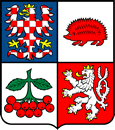 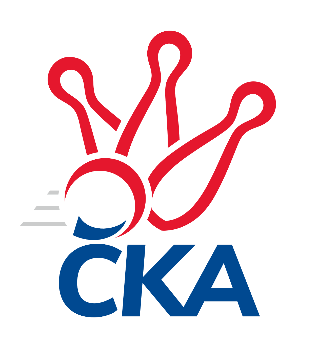 kuželkářského svazu Kraje VysočinaKrajský přebor Vysočina 2021/2022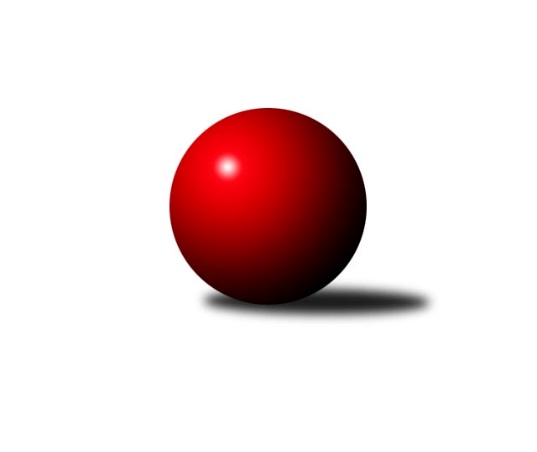 Č.7Ročník 2021/2022	13.11.2021Nejlepšího výkonu v tomto kole: 2620 dosáhlo družstvo: TJ Třebíč BVýsledky 7. kolaSouhrnný přehled výsledků:TJ Nové Město na Moravě B	- TJ Slovan Kamenice nad Lipou E	5:3	2547:2404	6.0:6.0	12.11.TJ Třebíč B	- TJ Sokol Cetoraz 	7:1	2620:2482	9.0:3.0	12.11.TJ BOPO Třebíč A	- TJ Třebíč C	6:2	2536:2420	7.5:4.5	13.11.Tabulka družstev:	1.	TJ Třebíč B	6	6	0	0	41.0 : 7.0	52.0 : 20.0	2596	12	2.	TJ BOPO Třebíč A	4	4	0	0	27.0 : 5.0	31.0 : 17.0	2638	8	3.	TJ Nové Město na Moravě B	5	3	0	2	22.0 : 18.0	31.0 : 29.0	2493	6	4.	TJ Spartak Pelhřimov B	4	2	0	2	15.0 : 17.0	23.0 : 25.0	2566	4	5.	TJ Slovan Kamenice nad Lipou B	4	2	0	2	14.0 : 18.0	22.0 : 26.0	2477	4	6.	TJ Sokol Cetoraz	6	2	0	4	19.0 : 29.0	29.5 : 42.5	2456	4	7.	TJ Slovan Kamenice nad Lipou E	4	1	0	3	14.0 : 18.0	24.0 : 24.0	2438	2	8.	TJ BOPO Třebíč B	4	1	0	3	8.0 : 24.0	16.0 : 32.0	2234	2	9.	TJ Třebíč C	5	0	0	5	8.0 : 32.0	23.5 : 36.5	2419	0Podrobné výsledky kola:	TJ Nové Město na Moravě B	2547	5:3	2404	TJ Slovan Kamenice nad Lipou E	Michaela Vaníčková	 	 214 	 204 		418 	0:2	 447 		236 	 211		Jan Podhradský	Milan Kocanda	 	 200 	 210 		410 	1:1	 392 		205 	 187		Darja Novotná	Zdeněk Topinka	 	 213 	 236 		449 	2:0	 346 		184 	 162		Petra Schoberová	Jiří Partl	 	 227 	 264 		491 	2:0	 382 		192 	 190		Václav Rychtařík st.	Jiří Faldík	 	 188 	 200 		388 	0:2	 439 		223 	 216		David Schober ml.	Anna Kuběnová	 	 179 	 212 		391 	1:1	 398 		202 	 196		Milan Podhradskýrozhodčí:  Vedoucí družstevNejlepší výkon utkání: 491 - Jiří Partl	TJ Třebíč B	2620	7:1	2482	TJ Sokol Cetoraz 	Libor Nováček	 	 219 	 238 		457 	2:0	 407 		199 	 208		Josef Melich	Petr Toman	 	 233 	 208 		441 	2:0	 393 		202 	 191		Patrik Berka	Pavel Kohout	 	 220 	 208 		428 	0:2	 440 		221 	 219		Radek Čejka	Petr Dobeš st.	 	 216 	 212 		428 	2:0	 407 		202 	 205		Jaroslav Lhotka	Vladimír Kantor	 	 224 	 218 		442 	2:0	 414 		208 	 206		František Novotný	Lubomír Horák	 	 219 	 205 		424 	1:1	 421 		213 	 208		Dušan Macekrozhodčí: Petr DobešNejlepší výkon utkání: 457 - Libor Nováček	TJ BOPO Třebíč A	2536	6:2	2420	TJ Třebíč C	Filip Šupčík	 	 216 	 220 		436 	1:1	 421 		217 	 204		Karel Uhlíř	Petr Zeman	 	 191 	 204 		395 	1:1	 389 		183 	 206		Milan Lenz	Milan Gregorovič	 	 211 	 198 		409 	1:1	 412 		208 	 204		Karel Plíhal	Miroslav Mátl	 	 203 	 220 		423 	0.5:1.5	 427 		203 	 224		Miroslav Ježek	Jan Grygar	 	 215 	 216 		431 	2:0	 369 		197 	 172		Jaroslav Kasáček	Pavel Šplíchal st.	 	 219 	 223 		442 	2:0	 402 		194 	 208		Martin Michalrozhodčí:  Vedoucí družstevNejlepší výkon utkání: 442 - Pavel Šplíchal st.Pořadí jednotlivců:	jméno hráče	družstvo	celkem	plné	dorážka	chyby	poměr kuž.	Maximum	1.	Vladimír Dřevo 	TJ BOPO Třebíč A	465.50	324.8	140.8	5.8	2/2	(489)	2.	Jiří Partl 	TJ Nové Město na Moravě B	465.00	301.8	163.2	2.7	2/3	(491)	3.	Petr Dobeš  st.	TJ Třebíč B	454.56	310.7	143.9	4.9	3/4	(486)	4.	Jan Podhradský 	TJ Slovan Kamenice nad Lipou E	454.50	309.5	145.0	7.0	2/3	(462)	5.	Bohumil Drápela 	TJ BOPO Třebíč A	449.50	297.8	151.8	6.5	2/2	(469)	6.	Miroslav Ježek 	TJ Třebíč C	448.17	297.2	151.0	1.8	3/3	(462)	7.	Libor Nováček 	TJ Třebíč B	448.17	304.2	144.0	4.0	3/4	(466)	8.	Filip Šupčík 	TJ BOPO Třebíč A	443.50	305.5	138.0	9.0	2/2	(451)	9.	Petr Toman 	TJ Třebíč B	443.33	300.0	143.3	6.0	3/4	(454)	10.	Josef Fučík 	TJ Spartak Pelhřimov B	441.33	299.7	141.7	4.3	3/3	(458)	11.	Filip Schober 	TJ Slovan Kamenice nad Lipou B	439.83	294.5	145.3	4.3	3/3	(467)	12.	Milan Gregorovič 	TJ BOPO Třebíč A	439.33	301.3	138.0	5.8	2/2	(454)	13.	Miroslav Mátl 	TJ BOPO Třebíč A	438.75	300.5	138.3	5.3	2/2	(446)	14.	Miroslava Matejková 	TJ Spartak Pelhřimov B	437.00	299.5	137.5	4.5	2/3	(440)	15.	Roman Svojanovský 	TJ Nové Město na Moravě B	435.33	289.5	145.8	4.7	3/3	(478)	16.	Anna Kuběnová 	TJ Nové Město na Moravě B	433.44	293.4	140.0	4.7	3/3	(459)	17.	Josef Směták 	TJ Spartak Pelhřimov B	433.33	292.3	141.0	5.5	3/3	(442)	18.	Kamila Jirsová 	TJ Slovan Kamenice nad Lipou E	432.00	293.0	139.0	2.0	2/3	(462)	19.	Lukáš Toman 	TJ Třebíč B	431.75	296.6	135.1	5.0	4/4	(442)	20.	Libuše Kuběnová 	TJ Nové Město na Moravě B	430.50	301.5	129.0	10.5	2/3	(433)	21.	Kamil Polomski 	TJ BOPO Třebíč B	430.00	287.7	142.3	4.3	2/2	(441)	22.	Milan Podhradský  ml.	TJ Slovan Kamenice nad Lipou B	428.67	294.7	134.0	6.8	3/3	(463)	23.	Lubomír Horák 	TJ Třebíč B	426.56	298.1	128.4	7.4	3/4	(456)	24.	Jaroslav Benda 	TJ Spartak Pelhřimov B	426.50	296.0	130.5	6.5	2/3	(436)	25.	Pavel Kohout 	TJ Třebíč B	425.42	300.7	124.8	6.1	4/4	(474)	26.	David Schober  st.	TJ Slovan Kamenice nad Lipou B	425.33	295.7	129.7	9.3	3/3	(446)	27.	Marcel Berka 	TJ Sokol Cetoraz 	424.88	296.0	128.9	4.4	4/4	(453)	28.	Bohumil Nentvich 	TJ Spartak Pelhřimov B	424.50	298.7	125.8	5.3	3/3	(444)	29.	Pavel Šplíchal  st.	TJ BOPO Třebíč A	423.50	287.5	136.0	7.0	2/2	(442)	30.	Václav Novotný 	TJ Spartak Pelhřimov B	421.67	295.0	126.7	5.3	3/3	(433)	31.	Michal Kuneš 	TJ Třebíč B	421.67	302.3	119.3	10.7	3/4	(435)	32.	Daniel Malý 	TJ BOPO Třebíč B	420.83	290.5	130.3	7.0	2/2	(431)	33.	Radek Čejka 	TJ Sokol Cetoraz 	420.75	294.8	126.0	7.6	4/4	(440)	34.	Karel Uhlíř 	TJ Třebíč C	420.17	298.2	122.0	5.5	2/3	(425)	35.	Darja Novotná 	TJ Slovan Kamenice nad Lipou E	419.00	300.0	119.0	8.8	3/3	(451)	36.	Jiří Rozkošný 	TJ Spartak Pelhřimov B	418.83	296.3	122.5	5.7	3/3	(458)	37.	František Novotný 	TJ Sokol Cetoraz 	418.38	285.4	133.0	5.6	4/4	(439)	38.	Karel Hlisnikovský 	TJ Nové Město na Moravě B	417.00	288.5	128.5	7.5	2/3	(436)	39.	Pavel Zedník 	TJ Slovan Kamenice nad Lipou B	414.75	291.3	123.5	7.0	2/3	(421)	40.	Vladimír Kantor 	TJ Třebíč B	413.33	291.3	122.0	7.2	3/4	(442)	41.	David Schober  ml.	TJ Slovan Kamenice nad Lipou E	408.67	286.7	122.0	8.7	3/3	(454)	42.	Miroslav Votápek 	TJ Slovan Kamenice nad Lipou B	408.67	299.7	109.0	8.7	3/3	(428)	43.	Zdeněk Topinka 	TJ Nové Město na Moravě B	407.78	285.6	122.2	7.4	3/3	(449)	44.	Vladimír Berka 	TJ Sokol Cetoraz 	405.00	284.7	120.3	11.0	3/4	(424)	45.	Karel Plíhal 	TJ Třebíč C	402.75	282.8	120.0	6.5	2/3	(412)	46.	Patrik Berka 	TJ Sokol Cetoraz 	401.50	290.0	111.5	8.3	4/4	(413)	47.	Dušan Macek 	TJ Sokol Cetoraz 	400.00	286.7	113.3	9.7	3/4	(421)	48.	Tomáš Brátka 	TJ Třebíč C	399.25	284.3	115.0	12.8	2/3	(409)	49.	Milan Podhradský 	TJ Slovan Kamenice nad Lipou E	394.17	278.7	115.5	9.8	3/3	(422)	50.	Jaroslav Lhotka 	TJ Sokol Cetoraz 	391.88	262.3	129.6	6.1	4/4	(409)	51.	Jaroslav Kasáček 	TJ Třebíč C	391.33	274.4	116.9	10.7	3/3	(438)	52.	Milan Lenz 	TJ Třebíč C	387.89	282.7	105.2	13.7	3/3	(422)	53.	Jiří Faldík 	TJ Nové Město na Moravě B	385.83	291.8	94.0	14.5	3/3	(397)	54.	Martin Michal 	TJ Třebíč C	377.56	278.7	98.9	14.0	3/3	(402)	55.	Josef Vančík 	TJ Slovan Kamenice nad Lipou B	375.83	274.7	101.2	13.0	3/3	(404)	56.	Václav Rychtařík  st.	TJ Slovan Kamenice nad Lipou E	369.33	280.0	89.3	15.7	3/3	(382)	57.	Petra Schoberová 	TJ Slovan Kamenice nad Lipou E	365.50	247.0	118.5	9.5	2/3	(385)	58.	Gabriela Malá 	TJ BOPO Třebíč B	356.67	259.2	97.5	11.5	2/2	(371)	59.	Ladislav Štark 	TJ BOPO Třebíč B	353.50	263.3	90.2	15.5	2/2	(376)	60.	Dominika Štarková 	TJ BOPO Třebíč B	353.33	265.7	87.7	15.2	2/2	(361)	61.	Marie Ježková 	TJ BOPO Třebíč B	335.50	229.0	106.5	19.0	2/2	(403)		Adam Rychtařík 	TJ Slovan Kamenice nad Lipou E	475.50	322.5	153.0	4.0	1/3	(485)		Josef Melich 	TJ Sokol Cetoraz 	429.00	306.0	123.0	6.5	1/4	(451)		Jan Grygar 	TJ BOPO Třebíč A	422.00	293.7	128.3	5.0	1/2	(431)		Michaela Vaníčková 	TJ Nové Město na Moravě B	418.00	296.0	122.0	11.0	1/3	(418)		Zdeněk Toman 	TJ Třebíč C	417.00	288.0	129.0	6.0	1/3	(417)		Petr Zeman 	TJ BOPO Třebíč A	411.67	284.3	127.3	6.3	1/2	(423)		Milan Kocanda 	TJ Nové Město na Moravě B	410.00	272.0	138.0	3.0	1/3	(410)		Pavel Šplíchal 	TJ BOPO Třebíč B	410.00	288.0	122.0	8.0	1/2	(410)		Petr Bína 	TJ Slovan Kamenice nad Lipou E	408.00	292.0	116.0	4.0	1/3	(408)		Lukáš Melichar 	TJ Spartak Pelhřimov B	405.00	283.0	122.0	5.0	1/3	(405)		Petra Svobodová 	TJ Nové Město na Moravě B	365.00	276.0	89.0	15.0	1/3	(365)		Václav Brávek 	TJ Sokol Cetoraz 	359.00	262.0	97.0	17.0	1/4	(359)		Aleš Hrstka 	TJ Nové Město na Moravě B	332.00	238.0	94.0	20.0	1/3	(332)		Daniel Kočíř 	TJ BOPO Třebíč B	298.00	238.0	60.0	24.0	1/2	(298)Sportovně technické informace:Starty náhradníků:registrační číslo	jméno a příjmení 	datum startu 	družstvo	číslo startu25003	Josef Melich	12.11.2021	TJ Sokol Cetoraz 	3x21228	Jan Podhradský	12.11.2021	TJ Slovan Kamenice nad Lipou E	2x24616	Petra Schoberová	12.11.2021	TJ Slovan Kamenice nad Lipou E	3x
Hráči dopsaní na soupisku:registrační číslo	jméno a příjmení 	datum startu 	družstvo	22243	Milan Kocanda	12.11.2021	TJ Nové Město na Moravě B	Program dalšího kola:8. kolo19.11.2021	pá	19:00	TJ Slovan Kamenice nad Lipou E- TJ Spartak Pelhřimov B				-- volný los --- TJ Slovan Kamenice nad Lipou B	20.11.2021	so	9:00	TJ BOPO Třebíč A- TJ Nové Město na Moravě B				-- volný los --- TJ Třebíč B				-- volný los --- TJ Sokol Cetoraz 	20.11.2021	so	14:30	TJ BOPO Třebíč B- TJ Třebíč C	20.11.2021	so	17:00	TJ Sokol Cetoraz - TJ Slovan Kamenice nad Lipou B (dohrávka z 6. kola)	Nejlepší šestka kola - absolutněNejlepší šestka kola - absolutněNejlepší šestka kola - absolutněNejlepší šestka kola - absolutněNejlepší šestka kola - dle průměru kuželenNejlepší šestka kola - dle průměru kuželenNejlepší šestka kola - dle průměru kuželenNejlepší šestka kola - dle průměru kuželenNejlepší šestka kola - dle průměru kuželenPočetJménoNázev týmuVýkonPočetJménoNázev týmuPrůměr (%)Výkon3xJiří PartlN. Město B4913xJiří PartlN. Město B118.124912xLibor NováčekTřebíč B4572xPavel Šplíchal st.BOPO A110.524422xZdeněk TopinkaN. Město B4491xFilip ŠupčíkBOPO A109.024362xJan PodhradskýKamenice E4471xZdeněk TopinkaN. Město B108.024491xVladimír KantorTřebíč B4421xJan GrygarBOPO A107.774311xPavel Šplíchal st.BOPO A4421xJan PodhradskýKamenice E107.54447